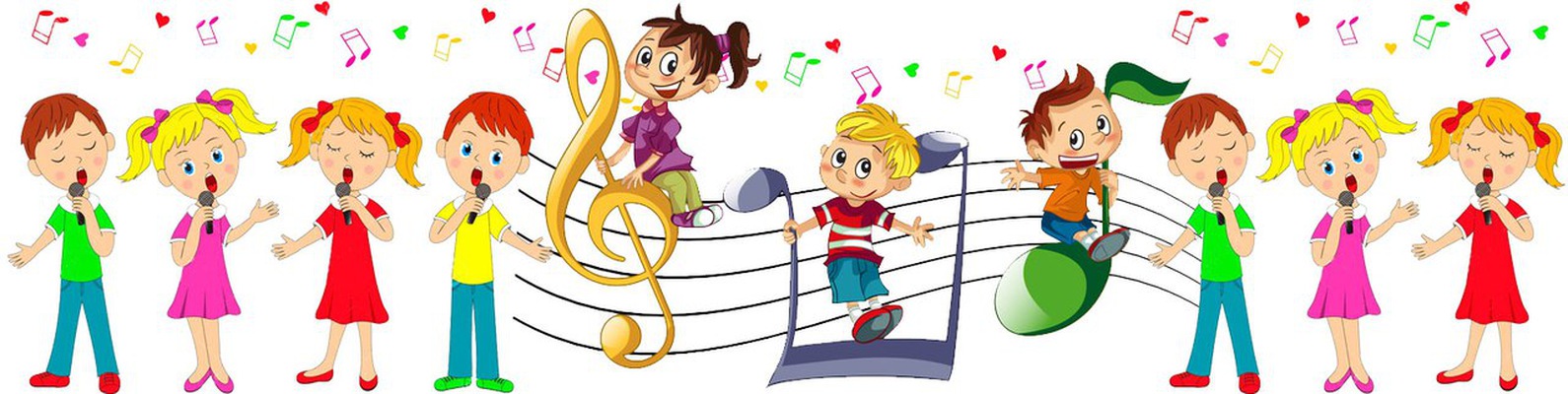 Консультация музыкального руководителя для родителей«Развитие певческих навыков у дошкольников»Одним из любимых детьми видов музыкальной деятельности является пение. Сочетание музыки и текста способствует большей доступности песни по сравнению с другими музыкальными жанрами, помогает лучше понять музыкальный образ. В процессе исполнения песни дети выражают свою эмоциональную реакцию, настроение.В процессе пения совершенствуется детское дыхание, развивается артикуляционный аппарат, работают мышцы глотки и гортани, развивается терпение, воля, концентрация внимания, развивается музыкально-ритмическое чувство.С детьми можно разучивать небольшие песенки, которые потом будут использоваться в совместной со взрослым деятельности, в самостоятельной деятельности детей, в игре со сверстниками.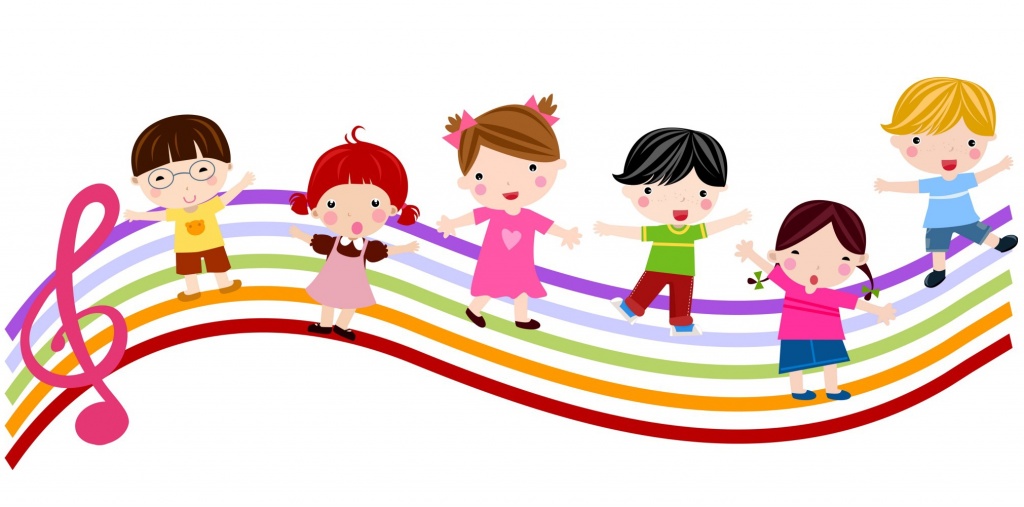 Рекомендации родителям по разучиванию новой песни с детьми- сначала спеть ребенку песенку целиком,- затем задать ребенку несколько вопросов о том, какая песенка (например, ласковая, нежная, спокойная),- повторить несколько раз стихи песни,- пропеть мелодию без слов,- показать движением руки направление движения мелодии (вверх, вниз).- пропеть песенку вместе со взрослым,- включать хорошо знакомые песенки в игры.Занимаясь пением с ребенком, необходимо помнить об охране его голоса и слуха. Неумелое использование музыкального материала может не только не принести пользы, но и нанести значительный вред здоровью ребенка, оставить след на всю последующую жизнь.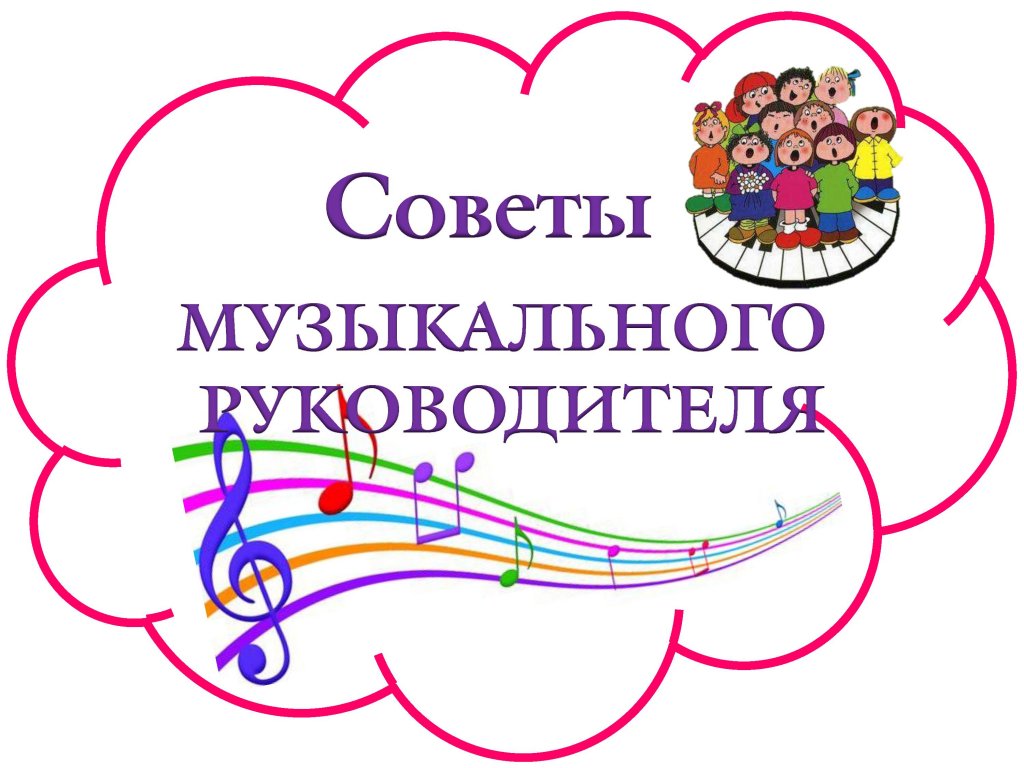 Советы родителям по охране голоса при пении с детьми:- использовать песни, понятные ребенку по содержанию.- петь негромко, недолго,- учитывать звуковой диапазон: не петь песни с излишне высокими или низкими нотами,- петь в среднем темпе,- интонацией подчеркивать содержание песни,- использовать пение каждый день,- петь как с музыкальным сопровождением, так и без него,- не петь на улице в холодное время года.- петь в чистом, проветриваемом помещении.Выполнение данных рекомендаций поможет родителям развить в ребенке эмоциональную отзывчивость, успокоить, в яркой, образной форме расширить имеющиеся представления об окружающем мире, интересно провести досуг вместе с ребенком.